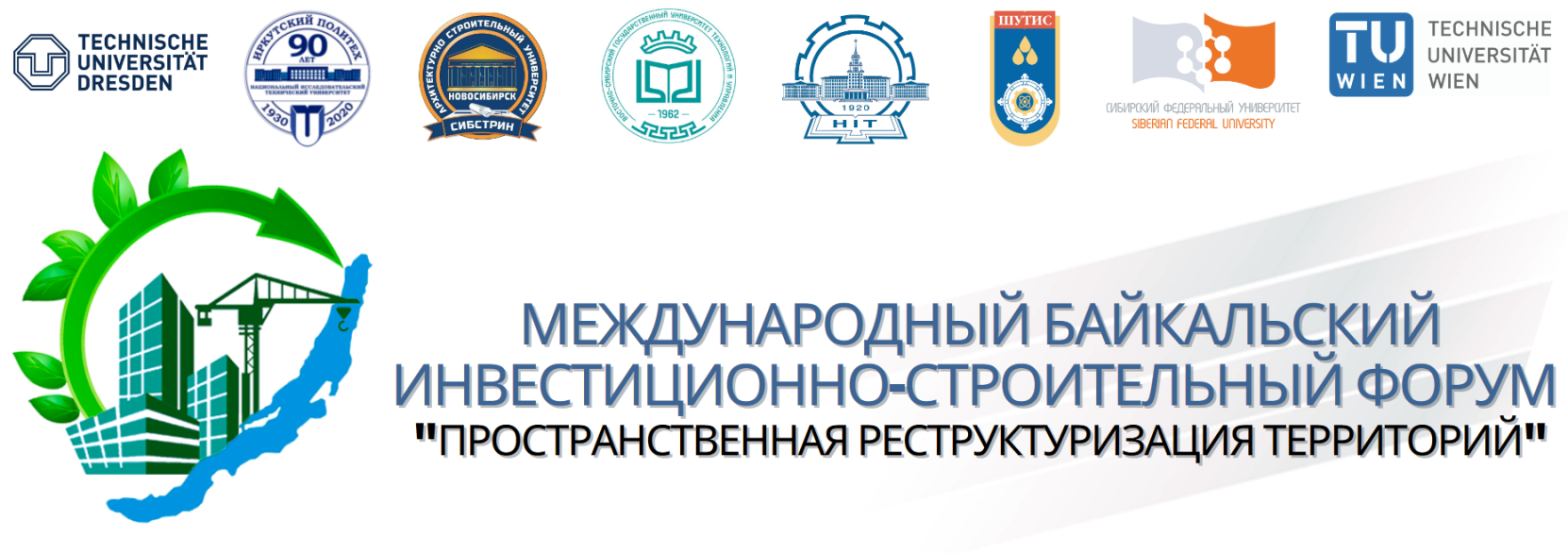 Регистрационная форма статьиКОНТАКТЫКОНТАКТЫ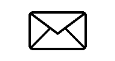 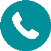 +7 950 124 83 46 icre_conf@mail.ruНазвание статьи на английском языке:Название статьи на английском языке:Название статьи на русском языке:Название статьи на русском языке:Секция форума:Секция форума:Информация об авторах на английском языкеИнформация об авторах на английском языкеE-mailКонтактный телефонМесто работы (учебы)Город1.2.3.4.Информация об авторах на русском языкеИнформация об авторах на русском языкеE-mailТелефонОрганизацияГород1.2.3.4. 